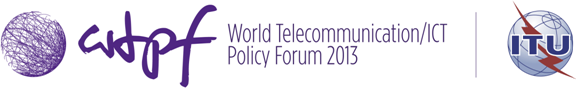 Geneva, 14-16 May 2013Geneva, 14-16 May 2013Geneva, 14-16 May 2013	Document WTPF-13/ADM/8-E
	8 May 2013
	English only	Document WTPF-13/ADM/8-E
	8 May 2013
	English only	Document WTPF-13/ADM/8-E
	8 May 2013
	English onlyDRAFT Agenda for the meetingS of working group 215 May 2013, 11:15 – 12:3015 MAY 2013, 14:30 – 15:45
CICG, Room 1DRAFT Agenda for the meetingS of working group 215 May 2013, 11:15 – 12:3015 MAY 2013, 14:30 – 15:45
CICG, Room 1DRAFT Agenda for the meetingS of working group 215 May 2013, 11:15 – 12:3015 MAY 2013, 14:30 – 15:45
CICG, Room 1Documents1.Opening of the meeting and introductory remarks2.Consideration of relevant draft OpinionsDraft Opinion 3: Supporting Capacity Building for the deployment of IPv6WTPF-13/3 (Annex B)Draft Opinion 4: In Support of IPv6 Adoption and transition from IPv4WTPF-13/3 (Annex B)3.Presentation of contributions by the membershipWTPF-13/6WTPF-13/7WTPF-13/8WTPF-13/94.Discussion5.Chairman's conclusions and report to the Plenary6.Other business